FOR IMMEDIATE RELEASEFebruary 16, 2016CONTACT:Holly Jo Anderson+1 952.738.8177holly@veritasmarketing.compinta acoustic introduces AirHush® modular 
sound-blocking panel system MINNEAPOLIS—pinta acoustic, inc. announces the introduction of AirHush®, a portable sound-blocking panel system engineered to keep sound from traveling into adjacent spaces. AirHush panels easily assemble to create freestanding partitions or enclosures to allow for private conversations or to block disruptive noise from equipment or other nearby sources. The unique contemporary appearance, modular design and sound isolation properties of AirHush make it ideal for open-plan offices as a huddle or conference room, educational facilities, music and media rooms, retail sound rooms, trade show conference areas, worship facility crying rooms and more. 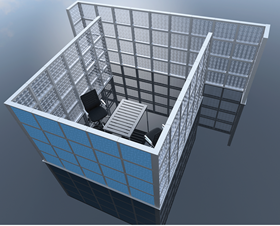 Constructed with an inflatable core and modern soundproofing materials in an aluminum frame, standard AirHush panels have a sound transmission class (STC) of 34. Enhanced models have higher STCs, as well as R and NRC values. AirHush ISAT (Inflatable Sound Attenuation Technology) Systems provide the flexibility to create areas for blocking or isolating sound anywhere. 	“The AirHush panel system is a great addition to our full line of acoustical products,” says Joerg Hutmacher, CEO at pinta acoustic. “This system is being offered through a partnership between pinta acoustic and AirHush ISAT Systems Inc. of San Francisco, California, developers of the ISAT innovation.”  	“AirHush is excited and pleased to be partnering with pinta acoustic, a global leader in their domain for more than 50 years,” says Jim Pilaar, CEO of AirHush ISAT Systems, Inc. The barrier material is available with transparent mass-loaded vinyl. When sound blocking and absorption are needed, the product can be modified to include pinta’s willtec® sound absorbing open-cell foam. The system is simple to disassemble and panels deflate to save storage space and shipping costs.For more information or to find a representative, visit www.pinta-acoustic.com or call 1.800.662.0032 or +1.612.355.4200. To download “The Science of Better Acoustics” white paper, go to www.pintaacoustic.net/acoustic-information.About AirHush ISAT Systems, Inc.	AirHush ISAT Systems Inc.’s Inflatable Sound Attenuation Technology is one of the most significant innovations in sound control of the past 20 years.  The company’s patented intellectual property is first in class, first-of-kind.  It is based on the revolutionary premise of replacing the mass used in traditional sound control solutions with air (or other gases or liquids), combined with modern sound attenuation materials.   For more information, visit www.AirHush.com or email info@airhush.com. About pinta acoustic, inc. pinta acoustic, inc. manufactures a broad range of attractive ceiling and wall panels, clouds, baffles and other acoustical products for commercial and industrial applications. pinta acoustic’s products include WHISPERWAVE™ Clouds and Baffles, CONTOUR® and PHONSTOP™ Ceiling and Wall Panels, HARMONI and WHITELINE® Ceiling Panels, SQUARELINE® Expanded Metal Ceiling Panels, BALANCE™ Ceiling Clouds and Wall Panels, FABRITEC Wall Panels, SONEX® Direct-Apply Panels and Suspended Baffles, acouSTIC™ adhesive, SONEX AFS acoustic plaster finishing systems, SONEX Linear Absorbers, SONEX PLANO Absorbers, SONEX Rondo Baffles, SONEX Clean Baffles and Panels, PROSPEC® Barrier Foam and Composite Materials. ###Editor’s note: pinta acoustic, inc. prefers lowercase spelling of its entire name and its product, willtec. pinta acoustic, inc.2601 49th Avenue North, Ste. 400Minneapolis, MN 55430+1 612.355.42501.800.662.0032sales@pinta-acoustic.comwww.pinta-acoustic.com 